Родительское собрание «Детская жестокость».План собрания: 1. Приветственное слово.2. Видеоролик.3. Диалог с родителями.«В мире детей-жестокости нет». Так ли это?  Как вы понимаете слово жестокость?  Каковы причины ее возникновения?4. Причины возникновения детской жестокости.5.  Тест «Мера заботы».6.  Рекомендации.Видеоролик.Диалог с родителями.«В мире детей-жестокости нет». Так ли это?  Как вы понимаете слово жестокость?  Каковы причины ее возникновения?Жестокость — психологическая, моральная черта характера, проявляющаяся в издевательском отношении к окружающим людям, а также к другим живым существам.       Целью жестокости является желание причинить страдание, боль, получить наслаждение от страданий жертвы. Проявляется в словесной или физической форме.     Проблема агрессивного и жестокого поведения детей и подростков к сожалению, становится все более актуальной. Люди не рождаются жестокими, эта черта приобретается под воздействием внешней среды. Для того, чтобы предупредить жестокость, надо знать, что влияет на ее формирование.Маленький ребенок мало знает о социальных нормах и запретах. От родителей зависит, насколько им удастся воспитать в ребенке доброжелательность, миролюбие, отзывчивость, умение сочувствовать другому человеку. Именно поэтому основные причины детской жестокости следует искать в детско-родительских отношениях и моделях семейного воспитания.Каковы причины детской жестокости? 3 группы:1. Семейные причины (отношения в семье):-  Неумение контролировать свои эмоции. Постоянные крики родителей, хамство в отношении друг друга формируют у ребёнка представление о том, что такое поведение приемлемо.  - Непоследовательность в формировании нравственных ценностей. Часто взрослые учат детей быть честными, справедливыми, а после, на виду у него, обманывают, проходят мимо несправедливости. В таких ситуациях рождается злоба и агрессия по отношению к обманувшим его маме и папе.- Стиль семейного воспитания: ребенок, воспитанный в авторитарной семье, берет пример с родителей (чтобы тебя слушались, боялись, необходимо унижать, оскорблять, причинять боль). Гиперопека в семьях зачастую тоже приводит к проявлению детской жестокости. Ребенок, воспитанный в тепличных условиях, не знает, как вести себя с ровесниками, не умеет находить общий язык со сверстниками, часто плачет, бегает жаловаться взрослым на то, что его обижают. Детский коллектив сразу вытесняет из своего круга таких детей. С ябедами не дружат, надо ними начинают издеваться. Нередко издевательства переходят в настоящую травлю.- Физические наказания (если ребёнка наказывают физически, он, не имея возможности ответить, вымещает злобу на животных, более слабых сверстниках).- Безразличие родителей, чрезмерный контроль или полная бесконтрольность, недостаток внимания, неуважение к личности ребёнка, высмеивание его в присутствии посторонних, оскорбления, вызывают ненависть, способствуют развитию агрессивности, которая проявится в различных формах жестокости.2. Личные причины:- Стремление самоутвердиться в коллективе иногда принимает жестокие формы. В школьном возрасте, лет в 9-10, у детей возникает чувство взрослости. Общение со сверстниками становится для них приоритетнее контакта с родителями. А порой школьники неверно понимают поведение окружающих: дружеское подтрунивание воспринимают как насмешку или оскорбление. Это вызывает желание дать отпор «обидчику».- Неуверенность в себе, повышенный уровень тревожности (авторитарный стиль воспитания в семье).3. Телевидение, интернет и другие средства СМИ. Транслирующие примеры безнаказанности и жестокости.      Для того чтобы понять насколько верна ваша воспитательная позиция предлагаю вам ответить на вопросы небольшого теста. Перед Вами 15 утверждений. На первый взгляд, может показаться, что не все они имеют отношение к воспитанию. Тем не менее напротив каждой фразы отметьте число баллов, соответствующие вашему суждению по данному вопросу. 
"Категорически не согласен" - 1 балл. 
"Я не спешил бы с этим согласиться" - 2 балла. 
"Это, пожалуй, верно" - 3 балла. 
"Совершенно верно, я считаю именно так" - 4 балла.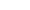 Тест «Мера заботы»Родители должны предвидеть все проблемы ребенка, чтобы помочь ему их преодолеть.Для хорошей матери достаточно общения только с собственной семьей.Маленького ребенка следует всегда крепко держать во время мытья, чтобы он не упал и не ушибся.Когда ребенок делает то, что обязан, он находится на правильном пути и благодаря этому будет счастлив.Хорошо, если ребенок занимается спортом. Но спортивными единоборствами ему заниматься не следует, так как это чревато физическими увечьями и нарушениями психики.Воспитание - это тяжелый труд.У ребенка не должно быть тайн от родителей.Если мать не справляется со своими обязанностями по отношению к детям, это, скорее всего, означает, что отец плохо выполняет свои обязанности по содержанию семьи.Материнская любовь не может быть чрезмерной: любовью ребенка не испортишь.Родители должны ограждать ребенка от негативных сторон жизни.Не следует приучать ребенка к рутинной домашней работе, чтобы он не потерял охоту к любой работе.Если бы мать не руководила домом, мужем, детьми, все происходило бы менее организованно.В рационе семьи все самое вкусное и полезное должно в первую очередь доставаться ребенку.Лучшая защита от инфекционных заболеваний - ограничение контактов с окружающими.Родители должны активно влиять на то, кого из сверстников выбирает ребенок себе в друзья.Обработка результатов
Если вы набрали свыше 40 баллов, то   интересы ребенка в семье являются главным мотивом Вашего поведения. Такая позиция достойна одобрения. Однако у Вас она несколько заострена. Психологи называют это чрезмерной опекой. В подобных семьях взрослые все выполняют за ребенка, стремятся оградить его от мнимых опасностей, заставляют следовать своим требованиям, суждениям, настроениям. В результате у ребенка может сформироваться пассивная зависимость от родителей, которая по мере взросления может препятствовать его личностному росту. 
От 25 до 40 баллов. Вашему ребенку не грозит стать распущенным и избалованным, поскольку вы уделяете ему достаточное внимание. Постарайтесь сохранить этот уровень отношений. 
Если Вы набрали менее 25 баллов, то Вы явно недооцениваете себя как воспитателя, слишком полагаетесь на случай и благоприятное стечение обстоятельств. Проблемы в деловых и супружеских взаимоотношениях часто отвлекают Ваше внимание от ребенка. Он нуждается в вашем внимании и заботе!      Результаты теста помогли вам понять, насколько верна ваша воспитательная позиция, дали информацию для размышления, и возможно кому-то из вас захочется пересмотреть стиль семейных взаимоотношений.    Многие нарушения в поведении и развитии ребенка можно предотвратить. Для этого необходимо:• использовать любую возможность, чтобы показать и рассказать ребенку правила поведения в этом мире. Это постоянная и непрерывная работа;• показывать пример своим поведением. Родители для ребенка— единственный бесспорный авторитет, поэтому важно, чтобы ваши слова не расходились с делами;• говорить ребенку о своей любви, хвалите его за добрые дела, даже если они кажутся незначительными;• постараться оградить ребенка от агрессивной модели поведения в реальности, по телевизору, в Интернете;• рассказывать ребенку о том, что нужно прощать других, тех, кто вольно или невольно обидел его. Такие разговоры положительно влияют на характер ребенка и формируют у него правильное отношение к жизни и окружающим;• обращать внимание ребенка на то, что все люди разные. Они могут выглядеть по-другому, разговаривать не так как он, думать иначе, но все мы живем на одной планете и должны уметь любить и уважать друг друга;• найти ребенку интересное занятие, в котором он сможет проявить себя. Таковым может быть спорт, творчество и т. д.;• показывать хорошие добрые мультфильмы и кинофильмы;• читать и обсуждать с ребенком книги. Пусть в сказках всегда побеждает добро! Рассуждая о поступках сказочных героев, можно привести примеры из жизни, поинтересоваться мнением самого ребенка. Это поможет сформировать у него понимание о добре и зле.                          Как справиться с детской жестокостью?            Если проблема жестокости в поведении ребенка появилась, необходимо: 1. Не игнорировать.Не закрывать глаза на жестокость ребенка. Не оправдывать его поступки, опасаясь обвинения в собственной несостоятельности и беспомощности. Если проблему игнорировать, то изменения в его личности могут стать необратимыми.2. Выяснить причину.Дети по своей сути очень отзывчивые существа, в них нет злости, они не желают причинять боль. Поэтому каждое проявление жестокого поведения имеет свои причины. Их нужно понять и устранить.3. Дать негативную оценку.Застав ребенка на «месте преступления», следует вести себя очень строго и сурово. Он должен понять — его поведение недопустимо и родители очень огорчены.4. Педагогически наказать.Нив коем случает это не должны быть  физические наказания, они  являются одной из причин детской жестокости. Поэтому рекомендуется искать педагогически оправданные наказания. Например: замечание, выговор, лишение чего-то приятного и т. д. Вид наказания выбирается в зависимости от тяжести проступка.5. Проанализировать стиль семейных отношений.Вероятность жестокого поведения ребенка зависит от того, видит ли он проявления агрессии дома. Важно стараться управлять своими негативными эмоциями, учитывать то, что крики и оскорбления, тоже являются проявлением агрессии.6. Уделить достаточно внимания.Ребенку очень важно слышать от родителей, что его любят. Поэтому важно не упускать ни одной возможности напомнить ему о том, что папа и мама счастливы быть родителями такого замечательного ребенка, как он, и гордятся им. Важно выслушивать его проблемы, какими бы мелкими они ни казались. Ребенку просто необходимы мнение или совет родителей.7. Объяснять.Объяснять ребенку почему одно делать можно, а другое нельзя. Если не проговорить с ним причины запретов, то само по себе это воздействие может быть абсолютно бессмысленным.8. Хвалить.Важно отмечать и поддерживать любые положительные действия и качества ребенка. Это сформирует у него четкое представление о том, что быть добрым, чутким— хорошо, а жестоким, злым — плохо.9. Предоставить возможность выплеснуть эмоции другим способом.Иногда ребенку просто необходимо выплеснуть свои чувства. Следует показать ему конструктивные способы выражения гнева и агрессии: устроить бой с боксерской грушей; скомкать, выбросить, разорвать несколько листков бумаги; нарисовать свой гнев и т. д.10. Набраться терпения.Детская жестокость — проблема серьезная и чтобы ее разрешить необходимо вести постостоянную и непрерывную работу с детьми.     Надеюсь, что представленная сегодня информация и тест были для вас полезными.  Желаю вам успехов в воспитании детей и взаипонимания в ваших семьях!